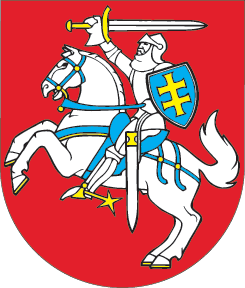 LIETUVOS RESPUBLIKOSCIVILINIO KODEKSO 1.84, 1.85, 2.10, 2.11, 2.26, 3.14, 3.210, 3.269, 3.2791, 6.268 IR 6.729 STRAIPSNIŲ PAKEITIMO ĮSTATYMAS2019 m. sausio 11 d. Nr. XIII-1923Vilnius1 straipsnis. 1.84 straipsnio pakeitimasPakeisti 1.84 straipsnio 2 dalį ir ją išdėstyti taip:„2. Fizinio asmens, kuris dėl psichikos ir elgesio sutrikimo įstatymų nustatyta tvarka yra pripažintas neveiksniu tam tikroje srityje, toje srityje sudarytas sandoris negalioja.“2 straipsnis. 1.85 straipsnio pakeitimasPakeisti 1.85 straipsnio 1 dalį ir ją išdėstyti taip:„1. Fizinio asmens, kurio veiksnumas apribotas tam tikroje srityje dėl psichikos ir elgesio sutrikimo, toje srityje be rūpintojo sutikimo sudarytas sandoris gali būti teismo tvarka pripažintas negaliojančiu pagal rūpintojo ar prokuroro ieškinį.“3 straipsnis. 2.10 straipsnio pakeitimasPakeisti 2.10 straipsnio 1 dalį ir ją išdėstyti taip:„1. Fizinis asmuo, kuris dėl psichikos ir elgesio sutrikimo negali suprasti savo veiksmų tam tikroje srityje reikšmės ar jų valdyti, gali būti teismo tvarka pripažintas neveiksniu toje srityje. Neveiksniam tam tikroje srityje asmeniui šioje srityje yra nustatoma globa.“4 straipsnis. 2.11 straipsnio pakeitimasPakeisti 2.11 straipsnio 1 dalį ir ją išdėstyti taip:„1. Fizinis asmuo, kuris dėl psichikos ir elgesio sutrikimo iš dalies negali suprasti savo veiksmų tam tikroje srityje reikšmės ar jų valdyti, gali būti teismo tvarka pripažintas ribotai veiksniu toje srityje. Kai asmens veiksnumas apribojamas tam tikroje srityje, jam yra nustatoma rūpyba. Rūpintojo teises ir pareigas nustato šio kodekso trečiosios knygos normos.“5 straipsnis. 2.26 straipsnio pakeitimas1. Pakeisti 2.26 straipsnio 3 dalį ir ją išdėstyti taip:„3. Asmens psichikos būklė gali būti tiriama tik jo sutikimu arba teismo leidimu. Sutikimą atlikti neveiksnaus šioje srityje asmens psichikos būklės tyrimą gali duoti jo globėjas arba teismas. Jeigu asmens gyvybei gresia realus pavojus, skubi psichiatrinė medicinos pagalba gali būti suteikta ir be asmens sutikimo.“2. Pakeisti 2.26 straipsnio 4 dalį ir ją išdėstyti taip:„4. Asmuo gali būti paguldytas į psichikos sveikatos priežiūros įstaigą tik jo paties sutikimu, taip pat teismo leidimu. Jeigu asmuo turi psichikos ir elgesio sutrikimą ir yra reali grėsmė, kad jis savo veiksmais ar neveikimu gali padaryti esminės žalos savo ar aplinkinių sveikatai ar gyvybei bei turtui, jis gali būti priverstinai hospitalizuotas, bet ne ilgiau kaip tris darbo dienas. Priverstinė hospitalizacija gali būti pratęsta tik įstatymų nustatyta tvarka teismo leidimu. Jeigu asmuo yra neveiksnus atitinkamoje srityje, sutikimą dėl jo hospitalizacijos, tačiau ne ilgiau kaip tris darbo dienas, gali duoti asmens globėjas. Neveiksnaus atitinkamoje srityje asmens priverstinė hospitalizacija po to gali būti pratęsta tik įstatymų nustatyta tvarka teismo leidimu.“3. Pakeisti 2.26 straipsnio 5 dalį ir ją išdėstyti taip:„5. Į teismą dėl priverstinės hospitalizacijos ar neveiksnaus atitinkamoje srityje asmens hospitalizacijos jo globėjo sutikimu pratęsimo psichikos sveikatos priežiūros įstaiga turi kreiptis ne vėliau kaip per 48 valandas nuo asmens paguldymo į psichikos sveikatos priežiūros įstaigą.“6 straipsnis. 3.14 straipsnio pakeitimasPakeisti 3.14 straipsnio 4 dalį ir ją išdėstyti taip:„4. Teismas, spręsdamas klausimą dėl santuokinio amžiaus sumažinimo, turi teismo posėdyje išklausyti norinčio tuoktis nepilnamečio tėvų, globėjų ar rūpintojų nuomonę ir atsižvelgti į jo psichikos bei psichologinę būklę, turtinę padėtį ir svarbias priežastis, dėl kurių būtina sumažinti santuokinį amžių. Nėštumas – svarbi priežastis sumažinti santuokinį amžių.“7 straipsnis. 3.210 straipsnio pakeitimasPakeisti 3.210 straipsnio 4 dalį ir ją išdėstyti taip:„4. Įvaikintojais negali būti asmenys, teismo pripažinti neveiksniais šioje srityje arba ribotai veiksniais šioje srityje, asmenys, kuriems yra ar buvo apribota tėvų valdžia, buvę vaiko globėjai (rūpintojai), jei globa (rūpyba) panaikinta dėl jų kaltės šio kodekso 3.246 straipsnio 3 dalyje numatytais atvejais, asmenys, nuo kurių yra atskirtas vaikas, taip pat asmenys, turintys psichikos ir elgesio sutrikimų ar sergantys kitomis ligomis, kurių sąrašą tvirtina Vyriausybė ar jos įgaliota institucija. Įvaikintojais taip pat negali būti asmenys, nuteisti už tyčinį nusikaltimą žmoniškumui, žmogaus gyvybei, laisvei, seksualinio apsisprendimo laisvei ir neliečiamumui, vaikui ir šeimai, visuomenės saugumui, dorovei, nusikaltimą, pavojingą žmogaus gyvybei ir sveikatai, sunkų sveikatos sutrikdymą, taip pat nusikaltimą, susijusį su disponavimu narkotinėmis ar psichotropinėmis, nuodingosiomis ar stipriai veikiančiomis medžiagomis, neatsižvelgiant į tai, ar teistumas yra išnykęs, ar panaikintas įstatymų nustatyta tvarka. Dėl asmens, nuteisto už kitas nusikalstamas veikas, teisės įvaikinti sprendžia teismas, įvertinęs padarytos nusikalstamos (nusikalstamų) veikos (veikų) pobūdį ir pavojingumą bei atsižvelgdamas į vaiko interesus.“8 straipsnis. 3.269 straipsnio pakeitimasPakeisti 3.269 straipsnio 8 punktą ir jį išdėstyti taip:„8) turintis psichikos ir elgesio sutrikimą ar sergantis kitomis ligomis, kurių sąrašą tvirtina Vyriausybė ar jos įgaliota institucija;“.9 straipsnis. 3.2791 straipsnio pakeitimasPakeisti 3.2791 straipsnio 1 dalį ir ją išdėstyti taip:„1. Pilnametis veiksnus fizinis asmuo gali raštu sudaryti sutartį su pilnamečiu veiksniu fiziniu asmeniu, kuriuo jis pasitiki, dėl pagalbos priimant sprendimus tam tikrose gyvenimo srityse. Sutartis dėl pagalbos priimant sprendimus gali būti sudaroma, kai asmeniui dėl psichikos ir elgesio sutrikimo arba dėl kitų aplinkybių (amžiaus, ligos ar kitų) sudėtinga priimti geriausiai jo interesus atitinkančius sprendimus. Sutartį dėl pagalbos priimant sprendimus srityse, kuriose yra veiksnus, gali sudaryti ir fizinis asmuo, kuris yra neveiksnus tam tikroje srityje ar ribotai veiksnus tam tikroje srityje.“10 straipsnis. 6.268 straipsnio pakeitimas1. Pakeisti 6.268 straipsnio 3 dalį ir ją išdėstyti taip:„3. Asmens, pripažinto ribotai veiksniu tam tikroje srityje dėl psichikos ir elgesio sutrikimo, padaryta žala atlyginama bendrais pagrindais.“2. Pakeisti 6.268 straipsnio 4 dalį ir ją išdėstyti taip:„4. Jeigu žalos padarė asmuo, kuris savo veiksmų reikšmės suprasti ar jų valdyti negalėjo dėl psichikos ir elgesio sutrikimo, tai teismas gali įpareigoti atlyginti žalą kartu su šiuo asmeniu gyvenantį jo sutuoktinį, tėvus ar pilnamečius jo vaikus, kurie žinojo apie tokią žalą padariusio asmens psichikos būklę, tačiau nesiėmė priemonių, kad tas asmuo būtų pripažintas neveiksniu tam tikroje srityje.“11 straipsnis. 6.729 straipsnio pakeitimasPakeisti 6.729 straipsnio 3 dalį ir ją išdėstyti taip:„3. Paciento, taip pat psichikos ir elgesio sutrikimų turinčio paciento, nesugebančių teisingai įvertinti savo sveikatos būklės, gydymo ypatumus nustato įstatymai.“12 straipsnis. Įstatymo įsigaliojimasŠis įstatymas įsigalioja 2019 m. gegužės 1 d.Skelbiu šį Lietuvos Respublikos Seimo priimtą įstatymą.Respublikos Prezidentė	Dalia Grybauskaitė